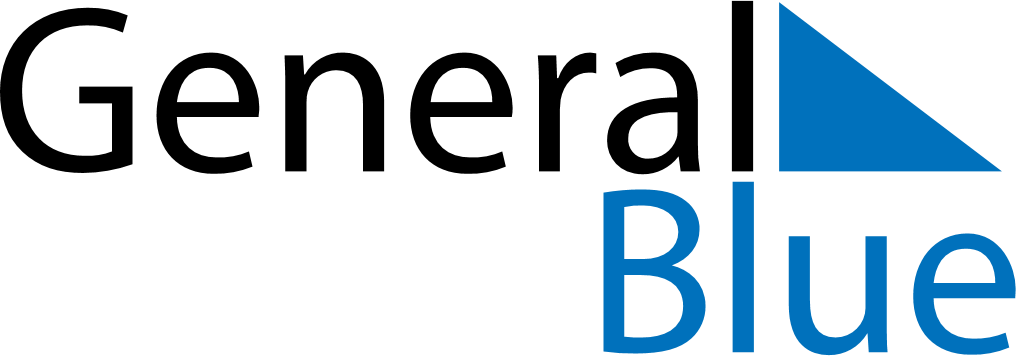 November 1760November 1760November 1760November 1760November 1760SundayMondayTuesdayWednesdayThursdayFridaySaturday123456789101112131415161718192021222324252627282930